2nd Quarter Meeting Minutes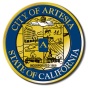 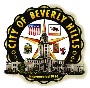 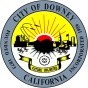 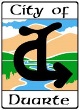 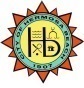 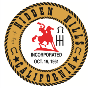 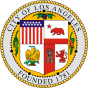 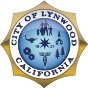 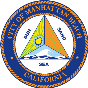 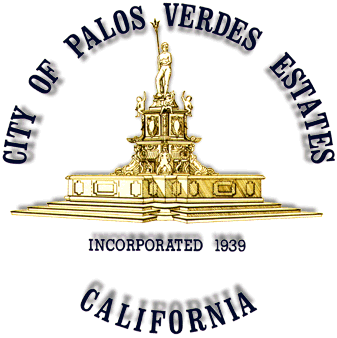 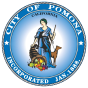 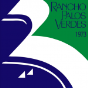 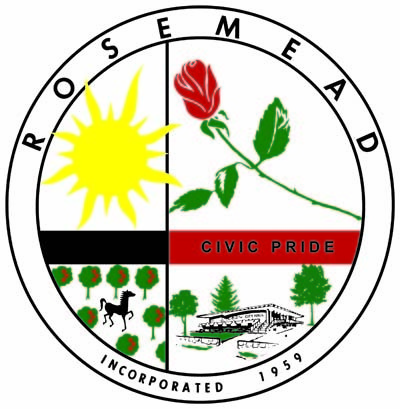 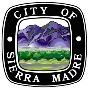 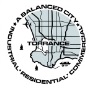 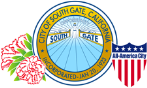 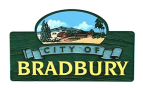 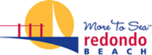 Thursday, June 20th 2019, 10:00 a.m. to 12:00 p.m.Bateman Hall – 11331 Ernestine Ave, Lynwood, CA 90262Also Present:Call to Order – Chair Karen Herrera called the meeting at 10:10 a.m.
Pledge of Allegiance – Vice Chair Lorry Hempe
Roll Call and Declaration of Quorum– JBurnley called roll and declared a quorum. 45 attendees were noted.
Opening Remarks, Introductions  – Chair KHerrera, All
Public Comments and Announcements – Nady Maechling, former LARA administrator is back; Alex Brideau is the new LARA Administrator.  Several special guests introduced themselves as family members and were there to observe and learn about the LA Regional Agency and about conservation and recycling.
Adoption of Meeting Agenda-  JReyes moved to approved 1st Quarter Minutes, JBurnley seconded; the motion carried unanimously.
Approval of the 2019 1st Quarter Minutes – 03/20/2019
JBurnley moved to adopt meeting agenda, JReyes seconded, motion carried unanimously.Executive Director Report – George Payba & Alex HelouGeorge Payba will be stepping down as Executive Director effective immediately. GPayba has accepted a promotion at the Dept. of Water and Power as Director of Electrification of Transportation Networks and Electric Vehicle (EV) Policy  Alex Helou is the Interim LARA Executive Director. AHelou stated the City of LA goals is to reduce emissions of greenhouse gases by the following timeline.  He also added that the City of LA is looking for partners in the neighboring cities.2025 – 90% diversion of solid waste from landfills2028 – all trash trucks will be EV trucks.  This is the year the Olympics will be held in Los Angeles2030 - the goal is to have all fleet vehicles to be EV vehicles.  2050 – achievement of the LA Zero Waste goal 
End-of-Year Financial Report and Budget Presentation – Treasurer Carol RowlandEnd-of-Year Financial Report,  FY 2018-19- The remaining balance is $20,409.55.  The 2018-19 revenue received is $149,705.31; for a total 2018-19 budget of $170,114.68.  The Reserve Account balance remains at $150,000.Budget Presentation - The projected remaining balance from FY 2018-19 is $10,721.66.  The 2019-20 projected revenue is $153,397.82.   Our total 2019-20 budget is $164,119.48. The Reserve Account balance remains at $150,000.Q: Why did the website budget increase from $100 to $1,000? A: The C-Panel via GoDaddy.com will be upgraded. Q: Why is AB 1826 / SB 1383 balance low?A: Dollars were shifted to community giveaways.JReyes moved to adopt End-of-Year Financial Report and the 2019-20 Budget, JBurnley seconded; motion carried unanimously.Photo Op – AllBreak – AllCalRecycle Report – Primitivo Nunez & Nicole MacatraoSB 1383 Status Update:CalRecycle has a new webpage and Education and outreach resources to educate local government leaders: https://www.calrecycle.ca.gov/organics/slcp/educationNew Revised Draft of SB 1383 posted herePublic Workshop was on June 18, 2019 12:30 PM – 3:00 PM – Webcast should be posted soon15-Day formal comment period June 21 – July 5. Tire-Derived Grant Program-  Due August 1, 2019; Review Period- October 31, 2019, January 30, 2020Tire Incentive Program-  Due August 22, 2019Greenhouse Gas Reduction Loan Program – Applications are accepted on a continuous basisRMDZ Loan Program - Applications are accepted on a continuous basisAB 901 RDRS https://www.calrecycle.ca.gov/laws/rulemaking/archive/2019/ab901reporting -  The workshop took place on June 19, 2019 in Diamond Bar – Discussed information on how to register and what information to put in RDRS.  Webcast should be posted online soon.“Curb Your Waste LA” Presentation – Rowena Romano, Ph.D.  & Ron Milo The goal of this Pilot Program is to capture at least 30% of discarded edible food from the residential households and all City Farmers Markets.  The  pilot program have chosen 18,000 households in the City (located throughout the City, and routes in each of the 15 Council Districts) to educate pilot participants about preventing food waste and providing them the ability to recycle their food scraps,  and to obtain feedback from participating households through door-to-door surveys and by conducting 30 community events and  quarterly waste characterizations.  A copy of the PowerPoint presentation is available and requests can be made through the LARA administrators.*ACTION ITEM – Dr. Romano and Ron Milo agreed to provide each LARA jurisdictions a sample kitchen counter size food waste collection bucket.  LARA staff will distribute.  “Composting at Home” Presentation – Gerry VillalobosThere are a couple of types of home composting that the City of Los Angeles promotes to its residents.  The most popular and has been promoted for the last 20 years is the Earth Machine, a brand of composting bin.  An Earth Machine needs to be set up outdoors, preferably in the ground so the liquid runoff can go directly into the soil. Another that is gaining popularity for ease of operation is vermicomposting.  Vermicompost bins come in different sizes.  Some can be placed on the counter next to the kitchen sink where leftovers from chopping vegetables or coffee grounds can go directly into the vermicomposting bin.  These type of bin has a drainage that can capture the tea which is beneficial especially to potted plants.  GVillalobos brought samples of worm castings and a gallon of the vermicompost tea.  A copy of the PowerPoint presentation is available and requests can be made through the LARA administrators.Administrator Report – Nady Maechling & Alexander Brideau IIIAlex Helou is our new Interim Executive Director for LARA, Nady Maechling is back as consultant until June 2020, and Dennis Coldivar is our new management assistant. The 2018 AB 939 Annual Report is being compiled from the Compliance Online Worksheet (COW).  The 2019-20 membership fee invoices will be sent out in the last week of June.  The 2019 CRRA conference will be held August 11-14, 2019 in Rancho Mirage.  LARA sponsored 10 members to attend the meeting.  The registered members are:Next Meetings:3rd Quarter Meeting, Thursday, September 19, 2019, 10:00 am – 12:00 pm, Lynwood4th Quarter Meeting, Thursday, December 5, 2019, 10:00 am – 12:00 pm, Lynwood1st Quarter Meeting, Thursday, March 19, 2020, 10:00 am – 12:00 pm, Lynwood2nd Quarter Meeting, Thursday, June 18, 2020, 10:00 am – 12:00 pm, LynwoodAdjournment
Meeting adjourned at 12:00 pm.Member CityRepresented by:PhoneEmailA - Absent P - PresentArtesiaKarl Wong(714) 372-8275kwong@crrmail.comPBeverly HillsJames Burnley (Secretary)(310) 285-2475jburnley@beverlyhills.orgPBradburyScarlett Santos Leon (626) 358-3218SSantosLeon@cityofbradbury.orgPDowneyCarol Rowland (Treasurer)(562) 904-7103crowland@downeyca.orgPDowneyJulio Guerrero(310) 738-6165jguerrero@downey.ca.orgPDuarteKaren Herrera (Chair)(626) 357-7931herrerakaren@accessduarte.comPHermosa BeachKristy Morris(310) 750-3603kmorris@hermosabch.orgPHidden HillsMichelle Nicholls(310) 366-7600michellenicholls@caaprofessionals.comPLos AngelesAlex Helou(213) 485-2210alex.helou@lacity.orgPLos AngelesMarivic Sabillo(213) 485-5252marivic.sabillo@lacity.orgPLos AngelesRon Milo(213) 485-3568ronaldo.milo@lacity.orgPLos AngelesRowena Romano(213) 485-3626rowena.romano@lacity.orgPLos AngelesRalph Suarez(310) 646-3263rsuarez@lawa.orgPLos AngelesGerry Villalobos(213) 485-4221gerardo.villalobos@lacity.orgPLynwoodLorry Hempe(310)603-0220 x500lhempe@lynwood.ca.usPLynwoodJulie Tran(310)603-0220 x817jtran@lynwood.ca.usPLynwoodRun Chen(310) 603-0220 x801rchen@lynwood.ca.usPManhattan BeachAnna Luke-Jones(310) 802-5363aluke@citymb.infoPManhattan BeachSharon Shapiro-Fox(714) 313-2519sshapir1@wm.comPPalos Verdes EstatesKen Rukavina (855) 900-4742krukavina@pvestates.orgPPalos Verdes EstatesSean McGovern(855) 900-4742smcgovern@hrgreen.comPPomonaShandy Dittman (909) 620-3797shandy_dittman@ci.pomona.ca.usPPomonaIrene Madrid(909) 620-2231irene_madrid@ci.pomona.ca.usPPomonaSam Lama(909) 620-2231sam_lama@ci.pomona.ca.usPRancho Palos VerdesMichelle Nicholls(310) 366-7600michellenicholls@caaprofessionals.comPRedondo Beach Jesse Reyes (310) 318-0686 x4151jesse.reyes@redondo.orgPRosemeadCynthia Vant Hul(909) 560-0542cynthia@mariposaecoconsulting.comPSierra MadreJames Carlson(626) 355-7135 x803jcarlson@ci.sierra-madre.ca.usExcusedSouth GateErick Quintero(626) 260-2586equinter@wm.comPTorranceAlison Sherman (310) 781-6916asherman@torranceca.govPLARA StaffNamePhoneEmailA - Absent LARA Executive DirectorGeorge Payba(213) 485-3698george.payba@lacity.orgPIncoming Exec DirectorAlex Helou(213) 485-2210alex.helou@lacity.orgPAdministrationAlexander Brideau III (Administrator)(213) 485-3434alexander.brideau@lacity.orgPAdministrationDennis Coldivar(213) 485-2968dennis.coldivar@lacity.orgPAdministrationBrandon Kirby(213) 485-2430brandon.kirby@lacity.orgPAdministrationNady Maechling(213) 485-3692nady.maechling@lacity.orgPRepresenting:NamePhoneEmailCalRecycleJoanna Wessling(562) 981-8473Joanna.Wessling@calrecycle.ca.govCalRecycleMia Hunt(562) 595-8939Mia.Hunt@calrecycle.ca.govCalRecycleNicole Macatrao(562) 981-8314Nicole.Macatrao@calrecycle.ca.govCalRecyclePrimitivo Nuñez(562) 492-9687Primitivo.Nunez@calrecycle.govSelfGenevieve PajiloSelfGeorge Payba, Jr.SelfGino PaybaSelfTatum SturgeonManhattan BeachAnna LukeDuarteKaren HerreraHermosa BeachKristy MorrisTorranceAlison ShermanPomonaShandy DittmanPomonaIrene MadridRedondo BeachJesse ReyesLos AngelesAlex HelouLos AngelesAlex BrideauBeverly HillsJames Burnley